Project Manager Qualifications & Organization Description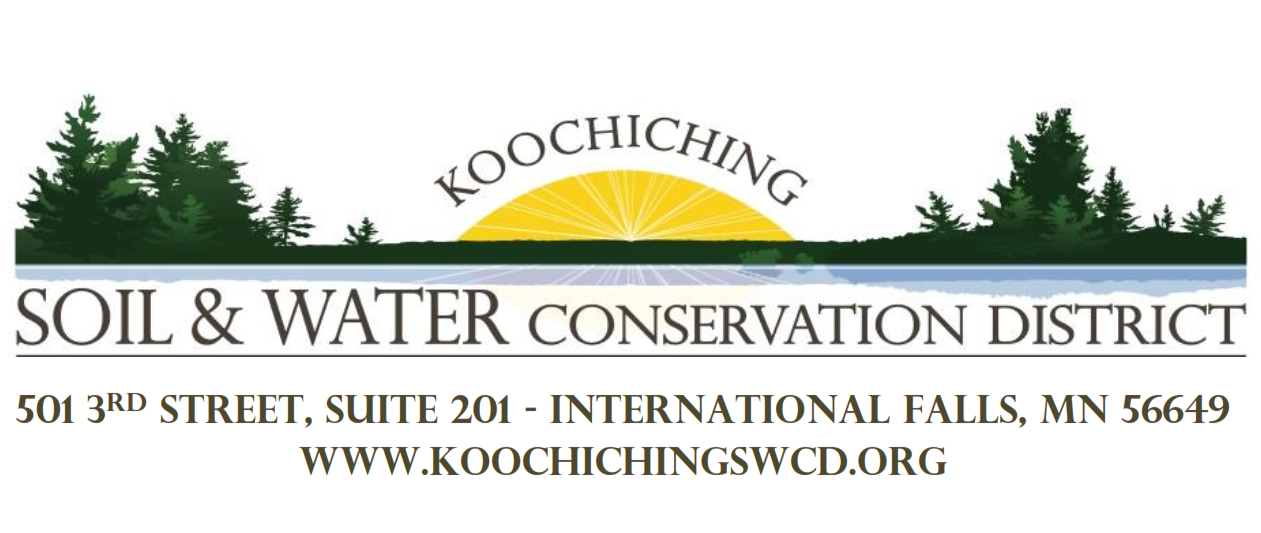 Project Manager:	Eric Olson, Koochiching SWCD Resource ConservationistQualifications:	Project manager holds a Bachelor of Science degree in fish and water resources with a minor in soil science from the University from Stevens Point Wisconsin and has been employed as the resource conservationist of the Koochiching SWCD since April 2013.  Responsibilities on this project will include selecting contractors for the jobs proposed, project oversight, and making adaptive management decisions pertaining to the tasks at hand with assistance from Bryce Olson (Voyageurs National Park biologist) and Tom Dougherty (Rainy Lake Property Owners Association president).Organization Description:The Koochiching Soil & Water Conservation District (SWCD) is a special-purpose unit of government established under state (M.S. 103C) law to carry out conservation programs at the local level. In cooperation with local, state, and federal agencies, the SWCD provides technical expertise and financial and educational assistance to land users to address natural resource issues and concerns. 